Chapter 8 Mid-Chapter Practice Test	SCORE _____________(Lessons 8-1 through 8-3)Part I	Write the letter for the correct answer in the blank at the right of each question.	1. For what value(s) of x is the expression  undefined?For Questions 2-5, simplify each expression.	2. 	3.  ÷  	4.  	5.  –  + Part II			6. Simplify  – .For Questions 7 and 8, find the LCM for each set of polynomials.	7. 12, 15, 20a				8. 5 – 20, 3x + 6	9. Determine the equations of any asymptotes in the graph of f(x) = 10. Graph f(x) = .	1. ________________	2. ________________	3. ________________	4. ________________	5. ________________	6. ________________	7. ________________	8. ________________	9. ________________10. 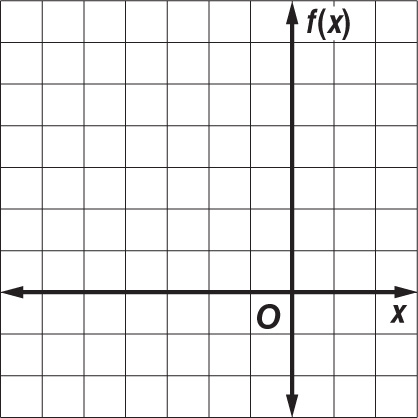 